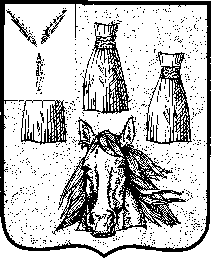 Городской СоветСамойловского муниципального образованияСамойловского муниципального района Саратовской областиРЕШЕНИЕ № 11627.12..2021 г.				                                          р.п. Самойловка О внесении изменений в решение Городского Совета Самойловского муниципального образования Самойловского муниципального района Саратовской области от 29.09.2021 года № 101 «Об утверждении «Положения о муниципальном контроле на автомобильном транспорте, городском наземном электрическом транспорте и в дорожном хозяйстве Самойловского муниципального образования Самойловского муниципального района Саратовской области» В соответствии со статьей 3.1 Федерального закона от 08.11.2007 № 259-ФЗ «Устав автомобильного транспорта и городского наземного электрического транспорта», статьей 13.1 Федерального закона от 08.11.2007 № 257-ФЗ «Об автомобильных дорогах и о дорожной деятельности в Российской Федерации и о внесении изменений в отдельные законодательные акты Российской Федерации», с частью 4 статьи 39 Федерального закона от 31.07.2020 № 248-ФЗ «О государственном контроле (надзоре) и муниципальном контроле в Российской Федерации», руководствуясь Уставом Самойловского муниципального образования Самойловского муниципального района Саратовской области, Городской Совет Самойловского муниципального образования  Самойловского муниципального района Саратовской области, РЕШИЛ:1. Внести следующие изменения в приложение к решению Городского Совета Самойловского муниципального образования Самойловского муниципального района Саратовской области от 29.09.2021 №101:1.1. п. 3.18 изложить в  новой редакции следующего содержания:«3.18. Досудебный порядок подачи жалоб при осуществлении муниципального контроля на автомобильном транспорте, городском наземном электрическом транспорте и в дорожном хозяйстве не применяется.»1.2. отменить раздел 5 «Обжалование решений органа муниципального контроля, действий (бездействий) его должностных лиц» 2. Контроль за исполнением настоящего решения оставляю за собой.Глава Самойловского Муниципального образования                                                  Е.И. Свинарев